ALLEGATO EPSR 2014-2020, Sottomisura 19.2Azione 6: Attivazione di nuovi servizi turistici nella ricettività extra-alberghiera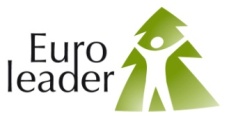 DICHIARAZIONE DI ASSENSOAl GAL EUROLEADER soc. cons a r.l.Via Carnia Libera 1944, 1533028 TOLMEZZO (Ud)Trasmessa mediante PEC a   euroleader@legalmail.itIn riferimento al bando della Misura 19 PSR FVG, Sottomisura 19.2 della Strategia di Sviluppo Locale del GAL Euroleader, Azione 6 Attivazione di nuovi servizi turistici nella ricettività extra-alberghiera- il/la sottoscritto/a ______________________________ nato/a a _________________ il _______________ C.F. _________________________ residente a _______________________________________in via _____________________________________- il/la sottoscritto/a ______________________________ nato/a a _________________ il _______________ C.F. _________________________ residente a _______________________________________in via _____________________________________in qualità di proprietario/i dell’immobile sito nel Comune di ____________________________________, in via _________________________________________e censito catastalmente al NCEU Foglio n. ____________ Mappale ________________ Sub_____________, DICHIARA/DICHIARANOdi autorizzare il richiedente, sig./sig.ra __________________________________________________, nato/a a _______________________________ il _______________ C.F. _________________________ residente a _______________________________________ in via ______________________________, (se del caso) in qualità di titolare e/o legale rappresentante dell’impresa / associazione / soggetto privato con personalità giuridica __________________________,      ad eseguire miglioramenti, addizioni e trasformazioni dell’immobile e a svolgere l’attività ricettività extra-alberghiera a cui la domanda di sostegno è finalizzata;di garantire il proprio assenso per tutto il periodo di stabilità previsto dall’art. 14 dell’Allegato B – Disposizioni attuative del bando dell’Azione 6 “Attivazione di nuovi servizi turistici nella ricettività extra-alberghiera” della SSL di Euroleader.Luogo e data, _______________________In allegato fotocopia di un valido documento d’identità del/i dichiarante/i.IL DICHIARANTEIL DICHIARANTE(Nome e cognome)(Nome e cognome)____________________________________Firma____________________________________Firma